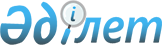 О внесении изменений в Единые ветеринарные (ветеринарно-санитарные) требования, предъявляемые к товарам, подлежащим ветеринарному контролю (надзору)Решение Коллегии Евразийской экономической комиссии от 2 февраля 2016 года № 14      Примечание РЦПИ!

      Решение вступило в силу 04.03.2016 - сайт Евразийского экономического союза.

      В соответствии с пунктом 2 статьи 58 Договора о Евразийском экономическом союзе от 29 мая 2014 года и пунктом 22 приложения № 2 к Регламенту работы Евразийской экономической комиссии, утвержденному Решением Высшего Евразийского экономического совета от 23 декабря 2014 г. № 98, Коллегия Евразийской экономической комиссии решила:



      1. Внести в Единые ветеринарные (ветеринарно-санитарные) требования, предъявляемые к товарам, подлежащим ветеринарному контролю (надзору), утвержденные Решением Комиссии Таможенного союза от 18 июня 2010 г. № 317, изменения согласно приложению.



      2. Настоящее Решение вступает в силу по истечении 30 календарных дней с даты его официального опубликования.      Председатель Коллегии

      Евразийской экономической комиссии         Т. Саркисян

ПРИЛОЖЕНИЕ          

к Решению Коллегии       

Евразийской экономической комиссии

от 2 февраля 2016 г. № 14     

ИЗМЕНЕНИЯ,

вносимые в Единые ветеринарные (ветеринарно-санитарные)

требования, предъявляемые к товарам, подлежащим ветеринарному

контролю (надзору)

      1. Раздел «Общие положения» после абзаца третьего дополнить абзацем следующего содержания:

      «Лица, перемещающие между государствами-членами животных для личного пользования в количестве не более 2 голов, не подлежат включению в Реестр предприятий Евразийского экономического союза.».



      2. В абзаце пятнадцатом главы 35 и абзаце восьмом главы 37 слово «Сырье» заменить словами «В процессе производства кормов и кормовых добавок используемое сырье».



      3. Дополнить главой 43 следующего содержания:

            «Глава 43 ВЕТЕРИНАРНО-САНИТАРНЫЕ ТРЕБОВАНИЯ

      при ввозе на таможенную территорию Евразийского экономического

     союза и (или) перемещении между государствами-членами эмбрионов

                                 свиней      К ввозу на таможенную территорию Евразийского экономического союза и (или) перемещению между государствами-членами допускаются эмбрионы, полученные от здоровых племенных животных.

      Хряки-производители должны содержаться в центрах отбора спермы и (или) в центрах искусственного осеменения, а свиноматки – доноры эмбрионов – в хозяйствах и (или) центрах искусственного осеменения, свободных от заразных болезней животных, в течение последних 40 дней, находиться в стране-экспортере с рождения или минимум 6 месяцев до получения спермы или эмбрионов и не должны иметь контакта с животными, ввезенными в страну в течение последних 12 месяцев.

      Ввозимые на таможенную территорию Евразийского экономического союза и перемещаемые между государствами-членами эмбрионы свиней должны происходить из стран или административных территорий в соответствии с регионализацией, свободных от следующих заразных болезней животных:

      - африканская чума свиней – в течение последних 36 месяцев;

      - ящур, классическая чума свиней – в течение последних 12 месяцев;

      - везикулярная болезнь свиней – в течение последних 24 месяцев.

      Сперма для осеменения свиноматок – доноров эмбрионов должна соответствовать требованиям главы 8 настоящих Требований.

      Ввозимые на таможенную территорию Евразийского экономического союза и перемещаемые между государствами-членами эмбрионы свиней должны происходить из хозяйств и (или) центров искусственного осеменения по получению эмбрионов свиней, свободных от следующих заразных болезней животных: 

      - туберкулез, бруцеллез, репродуктивно-респираторный синдром свиней, тексовирусный энцефаломиелит свиней (болезнь Тешена или энтеровирусный энцефаломиелит свиней) – в течение последних 6 месяцев;

      - болезнь Ауески (псевдобешенство) – в течение последних 12 месяцев;

      - лептоспироз – в течение последних 3 месяцев;

      - сибирская язва – в течение последних 20 дней.

      Свиноматки – доноры эмбрионов должны не реже 1 раза в течение 12 месяцев подвергаться тестированию с отрицательным результатом методами, рекомендованными МЭБ (при наличии), в лаборатории (аккредитованной или сертифицированной в установленном порядке) на следующие болезни: классическая чума свиней, болезнь Ауески, репродуктивно-респираторный синдром свиней, вирусный трансмиссивный гастроэнтерит, везикулярная болезнь свиней, туберкулез, бруцеллез, лептоспироз, хламидиоз.

      Свиноматки – доноры эмбрионов после получения от них эмбрионов должны находиться под наблюдением ветеринарного врача не менее 30 дней.

      В случае обнаружения заразной болезни животных, указанной в настоящей главе, ввоз эмбрионов свиней на таможенную территорию Евразийского экономического союза и (или) их перемещение между государствами-членами должны быть запрещены.

      Исследование на другие списочные болезни МЭБ может быть запрошено уполномоченным органом государства-члена только в том случае, если на территории запрашивающего государства-члена проводятся программы по профилактике и (или) искоренению этих болезней.

      Эмбрионы свиней должны быть отобраны, храниться и транспортироваться в соответствии с рекомендациями Кодекса МЭБ.».
					© 2012. РГП на ПХВ «Институт законодательства и правовой информации Республики Казахстан» Министерства юстиции Республики Казахстан
				